«Россия Федерациясендә җирле үзидарә оештыруның гомуми принциплары турында» 2003 елның 6 октябрендәге 131-ФЗ номерлы Федераль законның 25.1, 56 статьяларына ярашлы, 35 «Татарстан Республикасында җирле үзидарә турында» 28.07.2004 № 45-ТРЗ Татарстан Республикасы Законы, Татарстан Республикасы Министрлар Кабинетының 29.11.2023 № 1532 карары белән «2024 елда Татарстан Республикасы Муниципаль берәмлекләре бюджетларына җирле әһәмияттәге мәсьәләләрне хәл итүгә Татарстан Республикасы бюджетыннан башка бюджетара трансфертлар бирү тәртибе турында», « Сукаеш авыл җирлеге» муниципаль берәмлеге Уставының 15.1 маддәсе нигезендә, Азнакай муниципаль районы Сукаеш авыл җирлеге Башлыгы карар кабул итте:1. Азнакай муниципаль районы  Сукаеш авыл җирлегенең Зур Сукаеш торак пунктында «Татарстан Республикасы Азнакай муниципаль районы  Сукаеш авыл җирлегенең Зур Сукаеш авылында 2024 елда гражданнарның үзара салым кертү турында» 2023 елның 01 ноябрендәге 2 номерлы гражданнар җыены карарына, «Татарстан Республикасы Азнакай муниципаль районы Сукаеш авыл җирлегенең Зур Сукаеш авылында гражданнар җыены нәтиҗәләре турында» 2023 елның 01 ноябрендәге 1 номерлы карарына үзгәрешләр кертү мәсьәләсе буенча 2024 елның 18 мартындагы 09 сәгать 00 минутка гражданнар җыенын билгеләргә.2. Гражданнар җыенына чыгарыла торган мәсьәләне расларга:"Сез гражданнар җыены карарларына үзгәрешләр кертүгә ризамы:а) "Татарстан Республикасы Азнакай муниципаль районы  Сукаеш авыл җирлегенең Зур Сукаеш авылында 2024 елда гражданнарның үзара салымын кертү турында" 2023 елның 01 ноябрендәге 2 номерлы карарының 1, 2 пунктларын түбәндәге редакциядә бәян итеп: «1. 2024 елда Татарстан Республикасы Азнакай муниципаль районы Сукаеш авыл җирлегенең Зур Сукаеш авылында яшәү урыны буенча теркәлгән һәр балигъ булган кешедән 400 сум күләмендә һэм 2 Төркем инвалидларыннан, 80 яшьтэн өлкәннәрдэн бер тапкыр түләүне киметеп, 200 сум күләмендә үзара салым кертергә.2. Алынган акчаларны түбәндәге эшләрне башкару буенча җирле әһәмияттәге мәсьәләләрне хәл итүгә юнәлтергә: -тышкы яктырту челтәрләрен, трансформатор һәм башка подстанцияләрне һәм алар астындагы мәйданчыкларны, бүлү пунктларын һәм электр элемтәләрен тәэмин итү һәм электр энергиясен тапшыруны гамәлгә ашыру өчен билгеләнгән башка җиһазларны ремонтлау (Зур Сукаеш авыл җирлегендә урамнарны яктырту өчен лампаларны, яктырткычларны, электр җиһазларын һәм махсус җайланмаларны сатып алу һәм алыштыру, урам утларын ремонтлау һәм аларга хезмәт күрсәтү буенча хезмәт күрсәтү);      -  торак пункт чикләрендә җирле әһәмияттәге гомуми файдаланудагы автомобиль юлларын төзү, ремонтлау, тоту торак пункт чикләрендә җирле әһәмияттәге гомуми файдаланудагы автомобиль юлларын төзү, ремонтлау, тоту (Тракторчыга карны механикалаштырылган җыю хезмәте өчен түләү (юлларны кардан чистарту буенча чит оешмалар хезмәтләре);      - Җир асты суларының (чишмәләр)  табигый чыгу урыннарын төзекләндерү ,( “Алты Улак” чишмәсе янына беседка ясау һәм урнаштыру , “Алты улак” чишмәсе  өстенэ навес ясау.б) «Татарстан Республикасы Азнакай муниципаль районы Сукаеш авыл җирлегенең Зур Сукаеш авылында гражданнар җыены нәтиҗәләре турында» 2023 елның  ноябрендәге 1 номерлы карары:«түбәндәге эшләрне башкару буенча» сүзенең преамбуласында:- Зур Сукаеш авыл җирлегендә урамнарны яктырту өчен лампаларны, яктырткычларны, электр җиһазларын һәм махсус җайланмаларны сатып алу һәм алыштыру, урам утларын ремонтлау һәм аларга хезмәт күрсәтү буенча хезмәт күрсәтү;     - Тракторчыга карны механикалаштырылган җыю хезмәте өчен түләү (юлларны кардан чистарту буенча чит оешмалар хезмәтләре);     -Җир асты суларының (чишмәләр)  табигый чыгу урыннарын төзекләндерү ,( “Алты Улак” чишмәсе янына беседка ясау һәм урнаштыру , “Алты улак” чишмәсе  өстенэ навес ясау.«түбәндәге эшләрне башкару буенча» сүзләре белән алмаштырырга:      -тышкы яктырту челтәрләрен, трансформатор һәм башка подстанцияләрне һәм алар астындагы мәйданчыкларны, бүлү пунктларын һәм электр элемтәләрен тәэмин итү һәм электр энергиясен тапшыруны гамәлгә ашыру өчен билгеләнгән башка җиһазларны ремонтлау ( Зур Сукаеш авыл җирлегендә урамнарны яктырту өчен лампаларны, яктырткычларны, электр җиһазларын һәм махсус җайланмаларны сатып алу һәм алыштыру, урам утларын ремонтлау һәм аларга хезмәт күрсәтү буенча хезмәт күрсәтү);      -  торак пункт чикләрендә җирле әһәмияттәге гомуми файдаланудагы автомобиль юлларын төзү, ремонтлау, тоту торак пункт чикләрендә җирле әһәмияттәге гомуми файдаланудагы автомобиль юлларын төзү, ремонтлау, тоту (Тракторчыга карны механикалаштырылган җыю хезмәте өчен түләү (юлларны кардан чистарту буенча чит оешмалар хезмәтләре);      - Җир асты суларының (чишмәләр)  табигый чыгу урыннарын төзекләндерү ,( “Алты Улак” чишмәсе янына беседка ясау һәм урнаштыру , “Алты улак” чишмәсе  өстенэ навес ясау;-2 нче пунктны түбәндәге редакциядә бәян итәргә:«2. Мәсьәлә буенча карарны тану «2024 елда Татарстан Республикасы Азнакай муниципаль районы Сукаеш авыл җирлегенең Зур Сукаеш авылында яшәү урыны буенча теркәлгән һәр балигъ булган кешедән 400 сум күләмендә һэм 2 Төркем инвалидларыннан, 80 яшьтэн өлкәннәрдэн бер тапкыр түләүне киметеп, 200 сум күләмендә үзара салым кертергә һәм алынган акчаларны түбәндәге эшләрне башкару буенча җирле әһәмияттәге мәсьәләләрне хәл итүгә юнәлтү:        -тышкы яктырту челтәрләрен, трансформатор һәм башка подстанцияләрне һәм алар астындагы мәйданчыкларны, бүлү пунктларын һәм электр элемтәләрен тәэмин итү һәм электр энергиясен тапшыруны гамәлгә ашыру өчен билгеләнгән башка җиһазларны ремонтлау (Зур Сукаеш авыл җирлегендә урамнарны яктырту өчен лампаларны, яктырткычларны, электр җиһазларын һәм махсус җайланмаларны сатып алу һәм алыштыру, урам утларын ремонтлау һәм аларга хезмәт күрсәтү буенча хезмәт күрсәтү);      -  торак пункт чикләрендә җирле әһәмияттәге гомуми файдаланудагы автомобиль юлларын төзү, ремонтлау, тоту торак пункт чикләрендә җирле әһәмияттәге гомуми файдаланудагы автомобиль юлларын төзү, ремонтлау, тоту (Тракторчыга карны механикалаштырылган җыю хезмәте өчен түләү (юлларны кардан чистарту буенча чит оешмалар хезмәтләре);      - Җир асты суларының (чишмәләр)  табигый чыгу урыннарын төзекләндерү ,( “Алты Улак” чишмәсе янына беседка ясау һәм урнаштыру , “Алты улак” чишмәсе  өстенэ навес ясау)». кабул ителгән.       « ӘЙЕ»                                                      «КАРШЫ».3. Әлеге карарны Азнакай муниципаль районының мәгълүмат стендларында һәм http://aznakayevo.tatarstan.ru адресы буенча рәсми сайтында, хокукый мәгълүматның рәсми сайтында httр://pravo.tatarstan.ru адресы буенча урнаштыру юлы белән игълан итәргә.4. Әлеге карар басылып чыккан көннән үз көченә керә.Башлык                                                                                     З.З.Закирова  РЕСПУБЛИКА ТАТАРСТАНГлаваСухояшкого сельского поселенияАзнакаевскогомуниципального районаул. Советская, д. 32, Азнакаевский район, с.Большой Сухояш, 423325, тел./факс (885592)9-80-38 E-mail: Suho.Azn@tatar.ruРЕСПУБЛИКА ТАТАРСТАНГлаваСухояшкого сельского поселенияАзнакаевскогомуниципального районаул. Советская, д. 32, Азнакаевский район, с.Большой Сухояш, 423325, тел./факс (885592)9-80-38 E-mail: Suho.Azn@tatar.ruТАТАРСТАН РЕСПУБЛИКАСЫАзнакай муниципаль районыСукаеш авыл җирлегебашлыгыСовет ур., 32 нчы   йорт, Азнакай районы,  Зур Сукаеш авылы, 423325тел./факс (885592)9-80-38 E-mail: Suho.Azn@tatar.ruПОСТАНОВЛЕНИЕот «07» март  2024г.ПОСТАНОВЛЕНИЕот «07» март  2024г.ПОСТАНОВЛЕНИЕот «07» март  2024г.ПОСТАНОВЛЕНИЕот «07» март  2024г. КАРАР№ 1 КАРАР№ 1 КАРАР№ 1Татарстан Республикасы Азнакай муниципаль районы  Сукаеш авыл җирлегенең Зур Сукаеш торак пунктында гражданнар җыенының «Татарстан Республикасы Азнакай муниципаль районы  Сукаеш авыл җирлегенең Зур Сукаеш авылында 2024 елда гражданнарның үзара салымын кертү турында» 2023 елның 01 ноябрендәге 2 номерлы карарына, «Татарстан Республикасы Азнакай муниципаль районы  Сукаеш авыл җирлегенең Зур Сукаеш авылында гражданнар җыены нәтиҗәләре турында» 2023 елның 01 ноябрендәге 1 номерлы карарына үзгәрешләр кертү мәсьәләсе буенча гражданнар җыенын билгеләү турында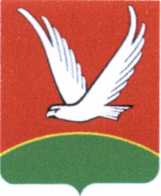 